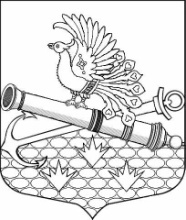 МУНИЦИПАЛЬНЫЙ СОВЕТ МУНИЦИПАЛЬНОГО ОБРАЗОВАНИЯМУНИЦИПАЛЬНЫЙ ОКРУГ ОБУХОВСКИЙШЕСТОЙ СОЗЫВ192012, Санкт-Петербург, 2-й Рабфаковский пер., д. 2, тел. (факс) 368-49-45E-mail: info@ moobuhovskiy.ru      http://мообуховский.рф                                                               РЕШЕНИЕ № 44-2022/6                                                                                                              от «29» ноября 2022 г.                                                                 Принято муниципальным советом                                                           «О проведении публичных слушаний по проекту решения МС МО МО Обуховский «Об утверждении бюджета внутригородского муниципального образования города федерального значения Санкт-Петербурга муниципальный округ Обуховский на 2023 год и на плановый период 2024 и 2025 годов»     В соответствии с Бюджетным кодексом Российской Федерации, статьей 28 Федерального закона от 06.10.2003г. №131-ФЗ «Об общих принципах организации местного самоуправления в Российской Федерации», статьей 19 Закона Санкт-Петербурга от 23.09.2009 № 420-79           «Об организации местного самоуправления в Санкт-Петербурге», частью 4 статьи 9 Устава внутригородского муниципального образования города федерального значения 
Санкт-Петербурга муниципальный округ Обуховский, статьей 23 Положения о бюджетном процессе во внутригородском муниципальном образовании города федерального значения Санкт-Петербурга  муниципальный округ Обуховский, утвержденного решением МС МО МО Обуховский от 28.07.2016 № 596 «Об утверждении Положения о бюджетном процессе во внутригородском муниципальном образовании города федерального значения 
Санкт-Петербурга  муниципальный округ Обуховский», Положением о публичных слушаниях во внутригородском муниципальном образовании города федерального значения Санкт-Петербурга муниципальный округ Обуховский, утвержденном решением МС МО МО Обуховский от 18.05.2021 № 10-2021/6, муниципальный совет Муниципального образования муниципальный округ ОбуховскийРЕШИЛ:1. Назначить проведение публичных слушаний по обсуждению проекта решения МС МО МО Обуховский «Об утверждении бюджета внутригородского муниципального образования города федерального значения Санкт-Петербурга муниципальный округ Обуховский на 2023 год и на плановый период 2024 и 2025 годов» на 15.12.2022 в 15-00 в помещении зала заседаний МС МО МО Обуховский по адресу: Санкт-Петербург, 2-й Рабфаковский переулок, дом 2.2. Разместить проект решения МС МО МО Обуховский «Об утверждении бюджета внутригородского муниципального образования города федерального значения Санкт-Петербурга муниципальный округ Обуховский на 2023 год и на плановый период 2024 и 2025 годов»  на официальном сайте МО МО Обуховский.3. Опубликовать проект решения МС МО МО Обуховский «Об утверждении бюджета внутригородского муниципального образования города федерального значения Санкт-Петербурга муниципальный округ Обуховский на 2023 год и на плановый период 2024 и 2025 годов» в официальном печатном издании муниципального совета – газете «Обуховец».4. Для обеспечения ознакомления жителей муниципального образования с проектом решения МС МО МО Обуховский «Об утверждении бюджета внутригородского муниципального образования города федерального значения Санкт-Петербурга муниципальный округ Обуховский на 2023 год и на плановый период 2024 и 2025 годов», учета письменных предложений по проекту решения МС МО МО Обуховский «Об утверждении бюджета внутригородского муниципального образования города федерального значения Санкт-Петербурга муниципальный округ Обуховский на 2023 год и на плановый период 2024 и 2025 годов», а также записи жителей МО МО Обуховский на участие в публичных слушаниях, создать рабочую группу в следующем составе:              - глава муниципального образования, исполняющий полномочия председателя муниципального совета В.Ю.Бакулин.             - главный специалист аппарата МС МО МО Обуховский Т.Н. Егиазарян.5. Рабочей группе обеспечить в помещении приемной МС МО МО Обуховский по адресу: Санкт-Петербург, 2-й Рабфаковский переулок, дом 2, по рабочим дням с 10-00 до 17-00 по 14.12.2022  включительно:- ознакомление жителей муниципального образования с проектом решения МС МО МО Обуховский «Об утверждении бюджета внутригородского муниципального образования города федерального значения Санкт-Петербурга муниципальный округ Обуховский на 2023 год и на плановый период 2024 и 2025 годов»;- учет письменных предложений по проекту решения МС МО МО Обуховский               «Об утверждении бюджета внутригородского муниципального образования города федерального значения Санкт-Петербурга муниципальный округ Обуховский на 2023 год и на плановый период 2024 и 2025 годов»;- запись жителей МО МО Обуховский на участие в публичных слушаниях.6. Считать: - председателем публичных слушаний главу муниципального образования, исполняющего полномочия председателя муниципального совета Бакулина В.Ю.;- секретарем публичных слушаний заместителя главы муниципального образования, исполняющего полномочия  председателя муниципального совета Горецкую Н.В.7. Опубликовать настоящее решение в официальном печатном издании муниципального совета – газете «Обуховец» и разместить на официальном сайте МО МО Обуховский.8. Контроль за исполнением настоящего решения возложить на главу муниципального образования, исполняющего полномочия председателя муниципального совета.Глава муниципального образованиямуниципальный округ Обуховский, исполняющий полномочия председателямуниципального совета                                                                                           В.Ю. Бакулин